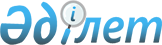 2024-2026 жылдарға арналған Қопа ауылдық округінің бюджетін бекіту туралыАқтөбе облысы Хромтау аудандық мәслихатының 2023 жылғы 27 желтоқсандағы № 124 шешімі.
      Қазақстан Республикасының Бюджет Кодексінің 9-1 бабының 2 тармағына және Қазақстан Республикасының "Қазақстан Республикасындағы жергілікті мемлекеттік басқару және өзін-өзі басқару туралы" Заңының 6 бабына сәйкес, Хромтау аудандық мәслихаты ШЕШТІ:
      1. 2024-2026 жылдарға арналған Қопа ауылдық округінің бюджеті тиісінше 1, 2 және 3 қосымшаларға сәйкес, оның ішінде, 2024 жылға мынадай көлемде бекітілсін:
      1) кiрiстер 77 947 мың теңге;
      салықтық түсiмдер 3 790 мың теңге;
      салықтық емес түсiмдер 0 теңге;
      трансферттер түсiмi 74 157 мың теңге;
      2) шығындар 79 447 мың теңге;
      3) таза бюджеттiк кредиттеу 0 теңге;
      бюджеттік кредиттер 0 теңге;
      бюджеттік кредиттерді өтеу 0 теңге;
      4) қаржы активтерімен операциялар бойынша сальдо 0 теңге;
      қаржы активтерді сатып алу 0 теңге;
      мемлекеттің қаржы активтерін сатудан түсетін түсімдер 0 теңге;
      5) бюджет тапшылығы (профициті) -1 500 мың теңге;
      6) бюджет тапшылығын
      қаржыландыру (профицитін пайдалану) 1 500 мың теңге;
      қарыздар түсімі 0 теңге;
      қарыздарды өтеу 0 теңге;
      бюджет қаражатының пайдаланылатын қалдықтары 1 500 мың теңге.
      Ескерту. 1 тармақ жаңа редакцияда - Ақтөбе облысы Хромтау аудандық мәслихатының 15.04.2024 № 166 шешімімен (01.01.2024 бастап қолданысқа енгізіледі).


      2. Ауылдық округ бюджетінің кірісіне мыналар есептелетін болып ескерілсін:
      Салықтық түсімдер:
      жеке табыс салығы;
      жеке тұлғалардың мүлкіне салынатын салық;
      жер салығы;
      бірыңғай жер салығы;
      жер учаскелерін пайдаланғаны үшін төлемақы;
      көлік құралдары салығы;
      сыртқы (көрнекі) жарнаманы орналастырғаны үшін төлемақы.
      Салықтық емес түсімдер:
      әкім салатын айыппұлдар;
      жеке және заңды тұлғалардың ерікті түрдегі алымдары;
      коммуналдық меншігінен түсетін кірістер;
      мемлекеттік мүлікті сатудан түсетін түсімдер;
      аудандық бюджеттен берілетін трансферттер;
      басқа да салықтық емес түсімдер.
      Негізгі капиталды сатудан түсетін түсімдер:
      мемлекеттік мүлікті сатудан түсетін ақша;
      ауыл шаруашылығы мақсатындағы жер учаскелерін сатудан түсетін түсімдерді қоспағанда, жер учаскелерін сатудан түсетін түсімдер;
      жер учаскелерін жалға беру құқығын сатқаны үшін төлемақы.
      3. Қазақстан Республикасының "2024-2026 жылдарға арналған республикалық бюджет туралы" Заңының 9 бабына сәйкес, ескерілсін және басшылыққа алынсын:
      2024 жылғы 1 қаңтардан бастап:
      1) жалақының ең төменгі мөлшері – 85 000 теңге;
      2) айлық есептік көрсеткіш – 3 692 теңге;
      3) базалық әлеуметтік төлемдердің мөлшерін есептеу үшін ең төменгі күнкөріс деңгейінің шамасы – 43 407 теңге.
      4. 2024 жылға арналған Қопа ауылдық округінің бюджетіне аудандық бюджеттен берілген 44 291 мың теңге соммасында субвенция көлемі ескерілсін.
      5. 2024 жылға арналған Қопа ауылдық округінің бюджетіне аудандық бюджеттен 49 866 мың теңге соммасында ағымдағы нысаналы трансферттер түсімі ескерілсін.
      Ағымдағы нысаналы трансферттердің сомаларын бөлу Қопа ауылдық округі әкімінің шешімі негізінде жүзеге асырылады.
      6. Осы шешім 2024 жылғы 1 қаңтардан бастап қолданысқа енгізіледі. 2024 жылға арналған Қопа ауылдық округінің бюджеті
      Ескерту. 1 қосымша жаңа редакцияда - Ақтөбе облысы Хромтау аудандық мәслихатының 15.04.2024 № 166 шешімімен (01.01.2024 бастап қолданысқа енгізіледі). 2025 жылға арналған Қопа ауылдық округінің бюджеті 2026 жылға арналған Қопа ауылдық округінің бюджеті
					© 2012. Қазақстан Республикасы Әділет министрлігінің «Қазақстан Республикасының Заңнама және құқықтық ақпарат институты» ШЖҚ РМК
				
      Хромтау аудандық мәслихатының төрағасы 

Э. Б. Болатов
Хромтау аудандық мәслихатының 2023 жылғы 27 желтоқсандағы № 124 шешіміне 1 қосымша
Санаты
Санаты
Санаты
Санаты
Сомасы (мың теңге)
Сыныбы
Сыныбы
Сыныбы
Сомасы (мың теңге)
Кіші сыныбы
Кіші сыныбы
Сомасы (мың теңге)
Атауы
Сомасы (мың теңге)
1
2
3
4
5
I. Кірістер
77 947
1
Салықтық түсiмдер
3 790
01
Табыс салығы
500
2
Жеке табыс салығы
500
04
Меншікке салынатын салықтар
2 790
1
Мүлікке салынатын салықтар
80
3
Жер салығы
10
4
Көлік құралдарына салынатын салық
2 700
05
Тауарларға, жұмыстарға және қызметтерге салынатын ішкі салықтар
500
3
Жер учаскелерін пайдаланғаны үшін төлемақы
500
4
Трансферттердің түсімдері
74 157
02
Мемлекеттiк басқарудың жоғары тұрған органдарынан түсетін трансферттер
74 157
3
Аудандық (облыстық маңызы бар қаланың) бюджетінен трансферттер
74 157
Функционалдық топ
Функционалдық топ
Функционалдық топ
Функционалдық топ
Функционалдық топ
Сомасы (мың теңге)
Кіші функция
Кіші функция
Кіші функция
Кіші функция
Сомасы (мың теңге)
Бюджеттік бағдарламалардың әкімшісі
Бюджеттік бағдарламалардың әкімшісі
Бюджеттік бағдарламалардың әкімшісі
Сомасы (мың теңге)
Бағдарлама
Бағдарлама
Сомасы (мың теңге)
Атауы
Сомасы (мың теңге)
1
2
3
4
5
6
II. Шығындар
79 447
01
Жалпы сипаттағы мемлекеттiк қызметтер
39 681
1
Мемлекеттiк басқарудың жалпы функцияларын орындайтын өкiлдi, атқарушы және басқа органдар
39 681
124
Аудандық маңызы бар қала, ауыл, кент, ауылдық округ әкімінің аппараты
39 681
001
Ауданды қмаңызы бар қала, ауыл, кент, ауылдық округ әкімінің қызметін қамтамасыз ету жөніндегі қызметтер
39 681
07
Тұрғын үй- коммуналдық шаруашылық
31 266
3
Елді-мекендердің өркейту
31 266
124
Аудандық маңызы бар қала, ауыл, кент, ауылдық округ әкімінің аппараты
31 266
008
Елді мекендердегі көшелерді жарықтандыру
6 900
009
Елді мекендердің санитариясын қамтамасыз ету
3 000
011
Елді мекендерді абаттандыру мен көгалдандыру
21 366
12
Көлік және коммуникация
8 500
1
Автомобиль көлігі
8 500
124
Аудандық маңызы бар қала, ауыл, кент, ауылдық округ әкімінің аппараты
8 500
013
Аудандық маңызы бар қалаларда, ауылдарда, кенттерде, ауылдық округтерде автомобиль жолдарының жұмыс істеуін қамтамасыз ету
8 500
V. Бюджет тапшылығы (профицит)
-1 500
VI. Бюджет тапшылығын (профицитті пайдалану) қаржыландыру
1 500
8
Бюджет қаражатының пайдаланылатын қалдықтары
1 500
01
Бюджет қаражаты қалдықтары
1 500
1
Бюджет қаражатының бос қалдықтары
1 500
01
Бюджет қаражатының бос қалдықтары
1 500Хромтау аудандық мәслихатының 2023 жылғы 27 желтоқсандағы № 124 шешіміне 2 қосымша
Санаты
Санаты
Санаты
Санаты
Сомасы (мың теңге)
Сыныбы
Сыныбы
Сыныбы
Сомасы (мың теңге)
Кіші сыныбы
Кіші сыныбы
Сомасы (мың теңге)
Атауы
Сомасы (мың теңге)
1
2
3
4
5
I. Кірістер
104 803
1
Салықтық түсiмдер
3 790
01
Табыс салығы
500
2
Жеке табыс салығы
500
04
Меншікке салынатын салықтар
2 790
1
Мүлікке салынатын салықтар
80
3
Жер салығы
10
4
Көлік құралдарына салынатын салық
2 700
05
Тауарларға, жұмыстарға және қызметтерге салынатын ішкі салықтар
500
3
Жер учаскелерін пайдаланғаны үшін төлемақы
500
4
Трансферттердің түсімдері
101 013
02
Мемлекеттiк басқарудың жоғары тұрған органдарынан түсетін трансферттер
101 013
3
Аудандық (облыстық маңызы бар қаланың ) бюджетінен трансферттер
101 013
Функционалдық топ
Функционалдық топ
Функционалдық топ
Функционалдық топ
Функционалдық топ
Сомасы (мың теңге)
Кіші функция
Кіші функция
Кіші функция
Кіші функция
Сомасы (мың теңге)
Бюджеттік бағдарламалардың әкімшісі
Бюджеттік бағдарламалардың әкімшісі
Бюджеттік бағдарламалардың әкімшісі
Сомасы (мың теңге)
Бағдарлама
Бағдарлама
Сомасы (мың теңге)
Атауы
Сомасы (мың теңге)
1
2
3
4
5
6
II. Шығындар
104 803
01
Жалпы сипаттағы мемлекеттiк қызметтер
45 037
1
Мемлекеттiк басқарудың жалпы функцияларын орындайтын өкiлдi, атқарушы және басқа органдар
45 037
124
Аудандық маңызы бар қала, ауыл, кент, ауылдық округ әкімінің аппараты
45 037
001
Ауданды қмаңызы бар қала, ауыл, кент, ауылдық округ әкімінің қызметін қамтамасыз ету жөніндегі қызметтер
45 037
07
Тұрғын үй- коммуналдық шаруашылық
51 266
3
Елді-мекендердің өркейту
51 266
124
Аудандық маңызы бар қала, ауыл, кент, ауылдық округ әкімінің аппараты
51 266
008
Елді мекендердегі көшелерді жарықтандыру
6 900
009
Елді мекендердің санитариясын қамтамасыз ету
3 000
011
Елді мекендерді абаттандыру мен көгалдандыру
41 366
12
Көлік және коммуникация
8 500
1
Автомобиль көлігі
8 500
124
Аудандық маңызы бар қала, ауыл, кент, ауылдық округ әкімінің аппараты
8 500
013
Аудандық маңызы бар қалаларда, ауылдарда, кенттерде, ауылдық округтерде автомобиль жолдарының жұмыс істеуін қамтамасыз ету
8 500Хромтау аудандық мәслихатының 2023 жылғы 27 желтоқсандағы № 124 шешіміне 3 қосымша
Санаты
Санаты
Санаты
Санаты
Сомасы (мың теңге)
Сыныбы
Сыныбы
Сыныбы
Сомасы (мың теңге)
Кіші сыныбы
Кіші сыныбы
Сомасы (мың теңге)
Атауы
Сомасы (мың теңге)
1
2
3
4
5
I. Кірістер
112 139
1
Салықтық түсiмдер
3 790
01
Табыс салығы
500
2
Жеке табыс салығы
500
04
Меншікке салынатын салықтар
2 790
1
Мүлікке салынатын салықтар
80
3
Жер салығы
10
4
Көлік құралдарына салынатын салық
2 700
05
Тауарларға, жұмыстарға және қызметтерге салынатын ішкі салықтар
500
3
Жер учаскелерін пайдаланғаны үшін төлемақы
500
 4
Трансферттердің түсімдері
108 349
02
Мемлекеттiк басқарудың жоғары тұрған органдарынан түсетін трансферттер
108 349
3
Аудандық (облыстық маңызы бар қаланың ) бюджетінен трансферттер
108 349
Функционалдық топ
Функционалдық топ
Функционалдық топ
Функционалдық топ
Функционалдық топ
Сомасы (мың теңге)
Кіші функция
Кіші функция
Кіші функция
Кіші функция
Сомасы (мың теңге)
Бюджеттік бағдарламалардың әкімшісі
Бюджеттік бағдарламалардың әкімшісі
Бюджеттік бағдарламалардың әкімшісі
Сомасы (мың теңге)
Бағдарлама
Бағдарлама
Сомасы (мың теңге)
Атауы
Сомасы (мың теңге)
1
2
3
4
5
6
II. Шығындар
112 139
01
Жалпы сипаттағы мемлекеттiк қызметтер
52 373
1
Мемлекеттiк басқарудың жалпы функцияларын орындайтын өкiлдi, атқарушы және басқа органдар
52 373
124
Аудандық маңызы бар қала, ауыл, кент, ауылдық округ әкімінің аппараты
52 373
001
Ауданды қмаңызы бар қала, ауыл, кент, ауылдық округ әкімінің қызметін қамтамасыз ету жөніндегі қызметтер
52 373
07
Тұрғын үй- коммуналдық шаруашылық
51 266
3
Елді-мекендердің өркейту
51 266
124
Аудандық маңызы бар қала, ауыл, кент, ауылдық округ әкімінің аппараты
51 266
008
Елді мекендердегі көшелерді жарықтандыру
6 900
009
Елді мекендердің санитариясын қамтамасыз ету
3 000
011
Елді мекендерді абаттандыру мен көгалдандыру
41 366
12
Көлік және коммуникация
8 500
1
Автомобиль көлігі
8 500
124
Аудандық маңызы бар қала, ауыл, кент, ауылдық округ әкімінің аппараты
8 500
013
Аудандық маңызы бар қалаларда, ауылдарда, кенттерде, ауылдық округтерде автомобиль жолдарының жұмыс істеуін қамтамасыз ету
8 500